
SPISAK SUDSKIH TUMAČA ZA ZVEZDARU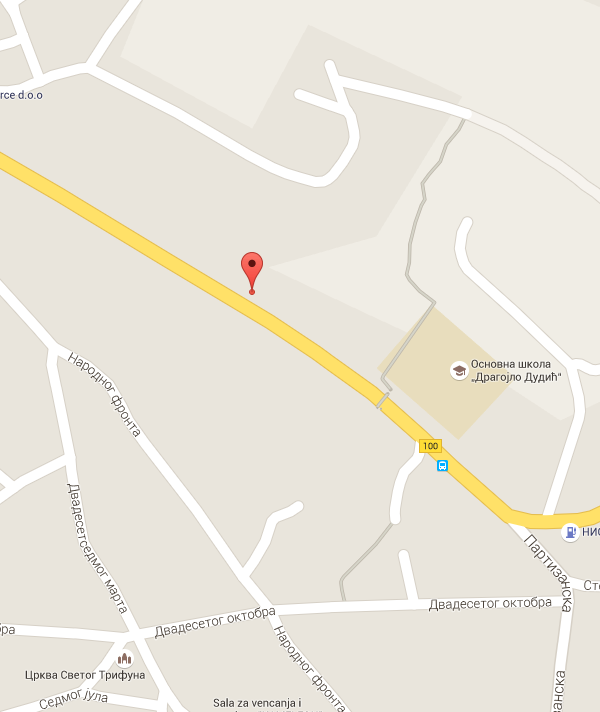 Sudski tumač za engleski jezik Zvezdara
Sudski tumač za hebrejski jezik Zvezdara
Sudski tumač za nemački jezik Zvezdara
Sudski tumač za persijski jezik Zvezdara
Sudski tumač za francuski jezik Zvezdara
Sudski tumač za hrvatski jezik Zvezdara
Sudski tumač za italijanski jezik Zvezdara
Sudski tumač za japanski jezik Zvezdara
Sudski tumač za ruski jezik Zvezdara
Sudski tumač za latinski jezik Zvezdara
Sudski tumač za norveški jezik Zvezdara
Sudski tumač za mađarski jezik Zvezdara
Sudski tumač za švedski jezik Zvezdara
Sudski tumač za makedonski jezik Zvezdara
Sudski tumač za španski jezik Zvezdara
Sudski tumač za pakistanski jezik Zvezdara
Sudski tumač za kineski jezik Zvezdara
Sudski tumač za znakovni jezik ZvezdaraSudski tumač za bosanski jezik Zvezdara
Sudski tumač za poljski jezik Zvezdara
Sudski tumač za arapski jezik Zvezdara
Sudski tumač za portugalski jezik Zvezdara
Sudski tumač za albanski jezik Zvezdara
Sudski tumač za romski jezik Zvezdara
Sudski tumač za belgijski jezik Zvezdara
Sudski tumač za rumunski jezik Zvezdara
Sudski tumač za bugarski jezik Zvezdara
Sudski tumač za slovački jezik Zvezdara
Sudski tumač za češki jezik Zvezdara
Sudski tumač za slovenački jezik Zvezdara
Sudski tumač za danski jezik Zvezdara
Sudski tumač za turski jezik Zvezdara
Sudski tumač za finski jezik Zvezdara
Sudski tumač za ukrajinski jezik Zvezdara
Sudski tumač za grčki jezik Zvezdara
Sudski tumač za holandski jezik Zvezdara
Sudski tumač za korejski jezik Zvezdara
Sudski tumač za estonski jezik ZvezdaraLokacijaBulevar kralja Aleksandra, 11050 ZvezdaraInternetakademijaoxford.comTelefon069/30-80-584Radno vreme8:00 AM – 4:00 PM
9:00 AM – 2:00 PM (Subotom)